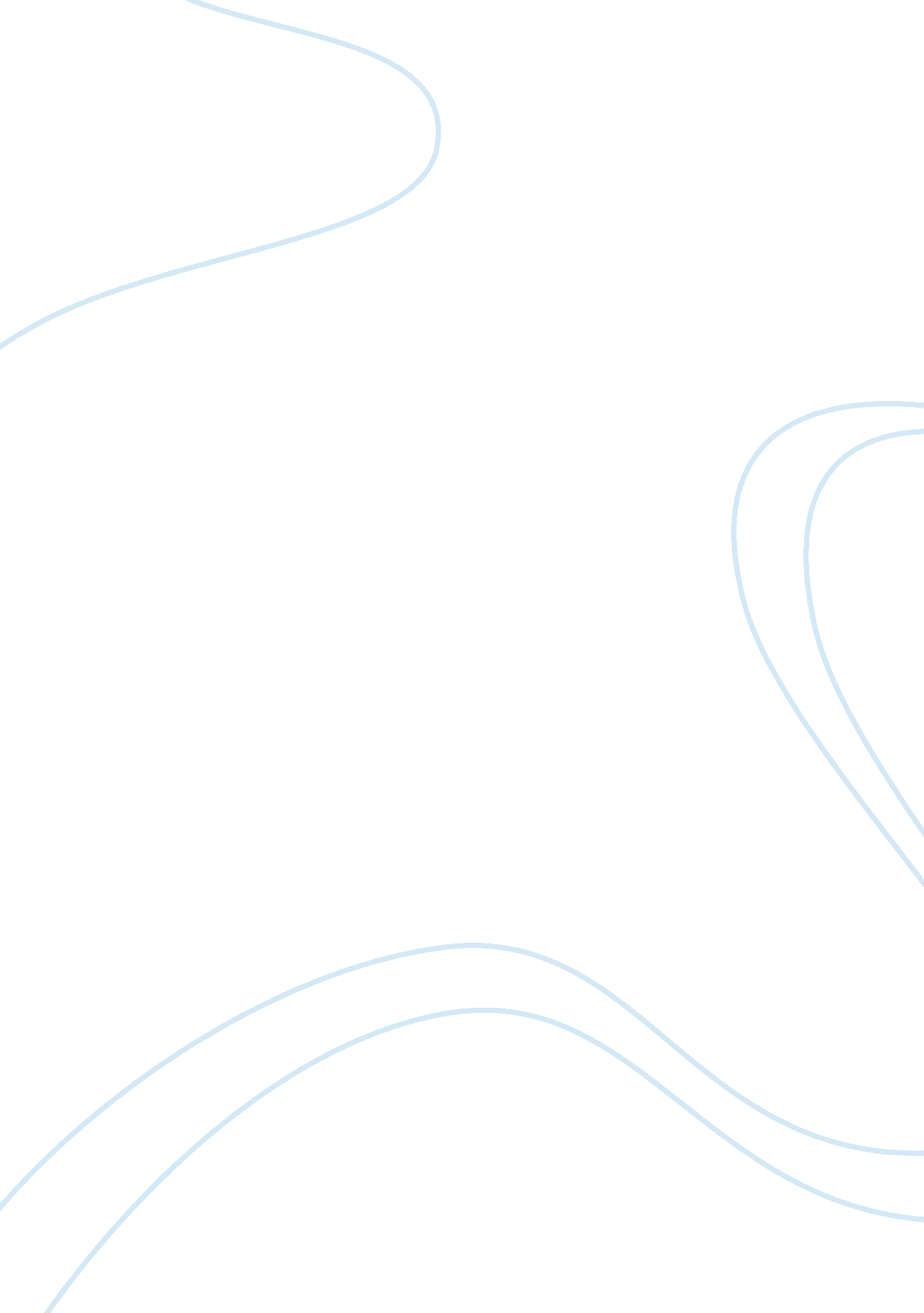 Instant writing help with your assignment essay sampleLiterature, Russian Literature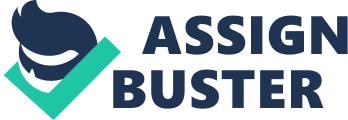 I need instant writing help with assignment If you are a student of high-school, college or university, you should have certainly faced a difficult situation submitting your assignments. The main concerns of a student like you are the on-time submission of their paper that can impress the professors with its quality and writing style. So you may often look for the help with assignments online. 
Where can I find a suitable help with my assignments online? It’s easy to find a help online in this internet-powered world. You can find thousands of online professionals and companies who are providing the writing service. There are many writing services available at various prices. Some of them are cheap while so take a lot of money. But the most important question here is “ Can everybody provide an essay paper with exact quality and standards required by your institution at an affordable price and before the deadline?” Many students rush for the help when they have a little time and have to do a lot of other tasks. They look for the help online and choose any provider randomly. Often, this results in a money loss, delay in submission and poor quality. Their academic performance and result suffer due to this and they lose both the reputation and confidence. So, we are offering the best services to save students like you from this situation. We are an authority and a leader in the writing services field. Our expert writers and best quality services at highly affordable prices help boost your confidence and ensure your academic success. We are the best choice for the help with your assignments Our writers are past educators and have helped many students write their papers. They have also written their own research papers in various topics and subjects. They are highly qualified and experienced. They have helped in preparing our services to match the needs of the students of all educational levels. The core features of our company are: User-friendly website and easy ordering system We have kept the usability and easy navigation in center of our website design and structure. So you can easily get desired information on our website. And the same is applied to the ordering system. We have made our ordering system extremely easy so that you can order our service quickly. The order form is compact and have all important fields so that you don’t miss anything. On the other hand, when you fill the order form properly and completely, we also don’t have to bother you by asking too many unnecessary questions. Experienced writers No matter which degree or academic recognition a person has, he/she can’t create a content of real usability and quality in a perfectly organized and formatted manner. And the good thing about us is that we have a team of highly experienced American writers. They can write in a smooth flow and interesting style. They have given several years in teaching students and writing their own research papers. That’s why we are the most popular writing service provider on the internet. Instant communication and support You never have to wait for a response from us. Our staff is available 24×7 to respond your inquiries and to provide support in case you have an issue. Our writers will keep you updated about the progress of your order and will be available after the delivery. So that, In case you have a need for any correction or update, they will be able to help you out quickly. You will never feel left alone when you have us as your assignment writer. 100% result or money back guarantee We have a deep faith and confidence in our writers and the quality of our services. So we assure a 100% satisfaction with the research paper we provide. We provide 100% money back guarantee in case you don’t get exactly what you need. But our large customer base is the proof that we have never had to do this. You will get a high-standard essay paper that can be submitted with a full confident. Why college students select us when they need help with assignments? Our customers and staff are our strength and have made us successful in the writing industry. The core features mentioned in the previous section enables us in rendering outstanding and highly beneficial services to our customers. When you take our help with your essay assignment, you get many benefits as mentioned below. 
Carefully selected writing experts It is true that quality service can be rendered only if you have highly skilled, fully trained, experienced and thoroughly tested resources. Also, when we are talking about the academic writing, we know that it is quite different from writing a simple content which is published in media or on the internet. Therefore, we have chosen our writers very carefully. They are having all required skills, qualifications, qualities and experience which are required to be a professional and successful writer. Efficient process and online order management Our staff always work towards the customer satisfaction, and that’s why we process and manage each order with a high efficiency. Our order process is transparent and we stay in touch with you so that you know the status and suggest changes as and when needed. This helps us write the best quality research paper that you can submit confidently. Flexibility Our services are flexible so that you can take help to the extent you want. You can order a partial or full writing help or can even ask for rewriting, editing or restructuring of your paper. You also have an option to set a deadline for the order, so that you can get it done before the deadline given by your instructor. Quality and reliability Our customers have a complete trust in us and most of them regularly use our academic writing help. This is because we never compromise on the quality. This makes us reliable and popular in the professional writing industry. We never leave any chance of rejection, so your paper will get accepted easily and give you the high score. The quality of our work will boost your performance and confidence during the exam or submission time. Meeting deadlines You have to submit your assignment within a required time. But at the same time, you may also have to take care of other assignment and tasks. We understanding this situation and know the importance of time. Therefore, we always deliver on-time and strive to deliver even before the stated order completion time. We can assure you that you will never miss your assignment submission deadline. Confidentiality of our service Your research paper is completely yours once delivered. And we never reveal our role in preparing it. So you can stay assured about the confidentiality and submit your paper as yours. You may also make changes to the paper to add your style if you want. Your reputation is our top priority and we do everything to maintain it. So you can order our services without any fear of legality or risk of reputation. Unique and error-free There are many writers online who just spin or plagiarise the content. Their writing quality is also a subject of doubt. But we know the importance of the quality of an essay paper. So we never copy from others and write unique content. This way, you will get a non-plagiarised content. The text quality is also very important, so we take care not to have any spelling mistake or grammatically incorrect sentence. Given these benefits of our services and the core features of our company, the students of all study levels come to us when they need help with assignments online. So order our service today and get our expert writers working on your essay paper assignment. You will always get it on-time with required quality. Your decision of taking our help will never turn into a regret because your success is our goal and is the reason for our existence. 